Сумська міська радаВиконавчий комітетРІШЕННЯРозглянувши заяву суб’єкта господарювання та надані документи, з метою сприяння розвитку всіх форм торгівлі, впорядкування сезонної роздрібної торгівлі у літньо-осінній період 2023 року на території Сумської міської територіальної громади, відповідно до постанови Кабінету Міністрів України від 15.06.2006 № 833 «Про затвердження Порядку провадження торговельної діяльності та правил торговельного обслуговування на ринку споживчих товарів», рішення Сумської міської ради від 26.12.2014                                     № 3853 – МР «Про затвердження Правил благоустрою міста Суми», рішень Виконавчого комітету Сумської міської ради від 07.09.2010 № 537 «Про затвердження Положення про порядок провадження торговельної діяльності та надання послуг на території м. Суми» (зі змінами), від 17.03.2020 № 133 «Про затвердження Положення про організацію сезонної, святкової виїзної торгівлі, надання послуг у сфері розваг та проведення ярмарків на території Сумської міської об’єднаної територіальної громади» (зі змінами), ураховуючи рекомендації Комісії з організації сезонної, святкової виїзної торгівлі, надання послуг у сфері розваг та проведення ярмарків на території Сумської міської об’єднаної територіальної громади (протокол засідання від 04.05.2023 № 5), керуючись підпунктом 8 пункту «а» статті 30, частиною першою статті 52 Закону України «Про місцеве самоврядування в Україні», Виконавчий комітет Сумської міської радиВИРІШИВ: Погодити розміщення об’єкту сезонної торгівлі (продаж кави)                     ФОП  Могиліну  Станіславу  Михайловичу  за  адресою:   місто   Суми,   площа Театральна (біля  Національного  театру  драми і  музичної  комедії   ім.  М.С. Щепкіна), загальною площею 6,0 кв.м, відповідно до поданої заяви та графічних матеріалів, у літньо - осінній період 2023 року з 01.06.2023 по 30.11.2023 року.   Департаменту інспекційної роботи Сумської міської ради                           (Зеленський М.О.) забезпечити здійснення контролю у межах компетенції за дотриманням суб’єктом господарювання під час здійснення роботи об’єктів сезонної торгівлі (продаж кави) за адресою: місто Суми, площа Театральна (біля  Національного театру драми і музичної комедії ім. М.С. Щепкіна) вимог даного рішення та Правил благоустрою міста Суми.        3.  ФОП Могиліну Станіславу Михайловичу здійснювати сезонну торгівлю  (продаж кави) за адресою: місто Суми, площа Театральна (біля Національного театру драми і музичної комедії ім. М.С. Щепкіна), за умов: реєстрації потужностей в Державному реєстрі потужностей операторів ринку у строки, передбачені чинним законодавством України;	3.2. дотримання вимог чинних нормативних актів, часових тимчасових обмежень в умовах воєнного стану;	3.3.   укладання договорів:	3.3.1. про закріплення території по утриманню в належному санітарно-технічному стані, вивезення та захоронення відходів, протягом  3-х робочих днів з моменту отримання повідомлення про погодження на розміщення об’єктів сезонної торгівлі;	3.3.2. про пайову участь в утриманні об’єктів благоустрою на території Сумської міської територіальної громади з КП «Паркінг», протягом 5-ти днів з моменту отримання повідомлення про погодження на розміщення об’єктів сезонної торгівлі;3.4.  забезпечення:  3.4.1. розміщення об’єкту сезонної торгівлі (продаж кави) відповідно до схеми місця розміщення об’єкту сезонної торгівлі, погодженої з Департаментом забезпечення ресурсних платежів Сумської міської ради;        3.4.2. розміщення урн для збору сміття та твердих побутових відходів, утримання їх в належному санітарно-технічному стані згідно з санітарними нормами і правилами.Директору КП «Паркінг» Сумської міської ради                         (Славгородському О.В.) укласти з ФОП Могиліним Станіславом Михайловичем  договір про пайову участь в утриманні об’єктів благоустрою на території Сумської міської територіальної громади.  Рекомендувати Сумському управлінню ГУ Держпродспоживслужби в Сумській області (Скварча О.А.) забезпечити нагляд за дотриманням санітарних та санітарно-протиепідемічних норм та правил ФОП Могиліним Станіславом Михайловичем під час здійснення сезонної торгівлі за адресою: місто Суми, Театральна площа (біля Національного театру драми і музичної комедії ім. М.С. Щепкіна).Контроль за виконанням цього рішення покласти на заступника міського голови з питань діяльності виконавчих органів ради Полякова С.В.Міський голова			    				            О.М. ЛисенкоГолопьоров 700-608 Розіслати: Полякову С.В., Голопьорову Р.В., Славгородському О.В., Скварчі О.А.,                   Клименку Ю.М.                     Рішення доопрацьовано і вичитано, текст відповідає оригіналу прийнятого рішення та вимогам статей 6-9 Закону України «Про доступ до публічної інформації» та Закону України «Про захист персональних даних»Проєкт рішення Виконавчого комітету Сумської міської ради                                             «Про розміщення/відмову в розміщенні об’єкту сезонної торгівлі (продаж кави)  ФОП Могилін Станіслав Михайлович за адресою: місто Суми, площа Театральна (біля Національного театру драми і музичної комедії  ім. М.С. Щепкіна)» був завізований:В.о. директора Департаменту інспекційної роботи Сумської міської ради                             Р.В. Голопьоров«  »              2023 року 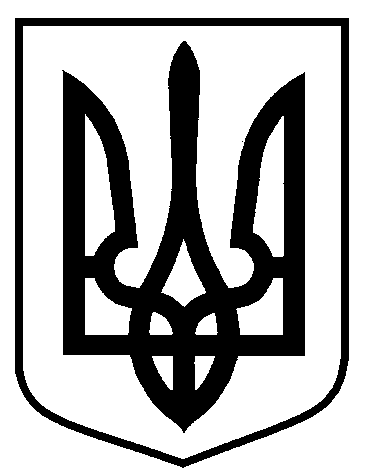 від   15.08.2023  № 290Про розміщення об’єкту сезонної торгівлі (продаж кави)  ФОП Могилін Станіслав Михайлович  за адресою: місто Суми, площа Театральна (біля Національного театру драми і музичної комедії ім. М.С. Щепкіна)Директор Департаменту інспекційної роботи     М.О. ЗеленськийНачальник відділу правового забезпеченняДепартаменту інспекційної роботи     Д.Ю. ОвсієнкоЗаступник міського голови з питаньдіяльності виконавчих органів радиС.В. ПоляковНачальник правового  управлінняО.В. ЧайченкоНачальник відділу протокольної роботи та контролю      Л.В. МошаКеруючий справами виконавчого комітету			     Ю.А. Павлик